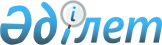 Шектеу іс-шараларын белгілеу туралыАқтөбе облысы Байғанин ауданы Көлтабан ауылдық округі әкімінің 2024 жылғы 26 қаңтардағы № 2 шешімі
      Қазақстан Республикасының "Қазақстан Республикасындағы жергілікті мемлекеттік басқару және өзін-өзі басқару туралы" Заңының 35 бабына, Қазақстан Республикасының "Ветеринария туралы" Заңының 10-1 бабының 7) тармақшасына сәйкес, Қазақстан Республикасы Ауыл шаруашылығы Министрлігінің ветеринариялық бақылау және қадағалау комитеті Байғанин аудандық аумақтық инспекциясы басшысының 2024 жылғы 26 қаңтардағы № 02-08-03/21 ұсынысы негізінде Көлтабан ауылдық округі әкімінің міндетін атқарушы ШЕШІМ ҚАБЫЛДАДЫ:
      1. Бруцеллез ауруының анықталуына байланысты Ақтөбе облысы Байғанин ауданы Көлтабан ауылдық округі Жарлы ауылының Астана көшесі, Ардагерлер көшесі, Майтүбек көшесі, Желтоқсан көшесі, Ұстаздар көшесі, Бейбітшілік көшесі, Ж. Есенбаев көшесі, 1- Мамыр көшесі, Наурыз көшесі, Ынтымақ көшесі, Қ. Боқанов көшесі, Болатжолы көшесіндегі тұрғындардың жеке мал қоралары орналасқан аумақтарына шектеу іс-шаралары белгіленсін.
      2. Осы шешімнің орындалуын бақылауды өзіме қалдырамын.
      3. Осы шешім оның алғашқы ресми жарияланған күнінен бастап қолданысқа енгізіледі.
					© 2012. Қазақстан Республикасы Әділет министрлігінің «Қазақстан Республикасының Заңнама және құқықтық ақпарат институты» ШЖҚ РМК
				
      Көлтабан ауылдық округі әкімінің міндетін атқарушы 

Б. Келдібаев
